30- Day Letter of Intent to Vacate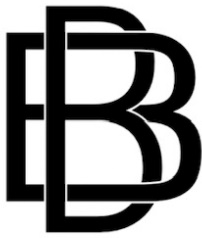 LETTER OF INTENT TO VACATEDate Submitted to Landlord:							I, 						the tenant, intend to vacate the premises located at:					 Apt#				Security Deposit: Landlord shall return the security deposit, minus any deductions, to the following address: Move-Out Inspection: Tenant and Landlord should inspect the Premises on the final date of occupancy or on any date agreed upon by the parties.Any further contact should be made to me at the following address:Phone Number: 								 Tenant’s Signature 							